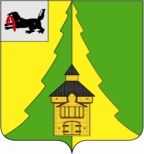 Российская ФедерацияИркутская область	 Нижнеилимский муниципальный районАДМИНИСТРАЦИЯПОСТАНОВЛЕНИЕОт « 28 » декабря 2023 г № 1131    г. Железногорск-Илимский«О внесении изменений в постановлениеадминистрации Нижнеилимского муниципального района от 29.12.2015 № 1396 «Об утверждении реестра муниципальных маршрутов регулярных перевозок пассажиров и багажа автомобильным транспортом в границах двух и более поселений Нижнеилимского муниципального района» в новой редакцииВо исполнение Федерального закона от 13.07.2015 № 220-ФЗ «Об организации регулярных перевозок пассажиров и багажа автомобильным транспортом и городским наземным электрическим транспортом в Российской Федерации и о внесении изменений в отдельные законодательные акты Российской Федерации», в соответствии с Положением «Об организации транспортного обслуживания населения автомобильным транспортом в границах двух и более поселений Нижнеилимского муниципального района», утвержденным постановлением администрации Нижнеилимского муниципального района от 27.04.2018 № 347,  постановлением администрации Нижнеилимского муниципального района от 19.12.2023 № 1054 «Об установлении муниципального маршрута регулярных перевозок пассажиров и багажа автомобильным транспортом «Янгель – Новая Игирма – Янгель», постановлением администрации Нижнеилимского муниципального района от 19.12.2023 № 1055 «Об отмене муниципального маршрута регулярных перевозок пассажиров и багажа автомобильным транспортом № 13 «Янгель – Рудногорск – Янгель», руководствуясь Уставом муниципального образования «Нижнеилимский район», администрация Нижнеилимского муниципального районаПОСТАНОВЛЯЕТ:Внести следующие изменения в постановление администрации Нижнеилимского муниципального района от 29.12.2015 № 1396 «Об утверждении реестра муниципальных маршрутов регулярных перевозок пассажиров и багажа автомобильным транспортом в границах двух и более поселений Нижнеилимского муниципального района»:Приложение к постановлению администрации Нижнеилимского муниципального района от 29.12.2015 № 1396 «Об утверждении реестра муниципальных маршрутов регулярных перевозок пассажиров и багажа автомобильным транспортом в границах двух и более поселений Нижнеилимского муниципального района» читать в редакции приложения к настоящему постановлению.Признать утратившим силу постановление администрации Нижнеилимского муниципального района от 07.09.2023 № 718 «О внесении изменений в Постановление администрации Нижнеилимского муниципального района от 29.12.2015 № 1396 «Об утверждении реестра муниципальных маршрутов регулярных перевозок пассажиров и багажа автомобильным транспортом в границах двух и более поселений Нижнеилимского муниципального района».Опубликовать данное Постановление в периодическом печатном издании «Вестник Думы и администрации Нижнеилимского района» и на официальном сайте муниципального образования «Нижнеилимский район».Контроль за исполнением настоящего постановления возложить на заместителя мэра по жилищной политике, градостроительству, энергетике, транспорту и связи Цвейгарта В. В.И. о. мэра района                                                                  В. В. ЦвейгартРассылка: в дело – 2; отдел ЖКХ,ТиС, отдел организационной работы и социальной политикиСуслова Н. Ю.31364Регистрационный номер муниципального маршрута Порядковый номер муниципального  маршрута Наименование  муниципального маршрута Наименование промежуточных остановочных пунктов по муниципальному маршруту Наименование улиц, автомобильных дорог Протяженность муниципального маршрута  (в прямом направлении/в обратном направлении/общая)Порядок посадки и высадки пассажиров Вид регулярных перевозокВид транспортного средства Класс транспортного средстваКласс транспортного средстваКласс транспортного средстваКласс транспортного средстваКласс транспортного средстваЭкологические характеристики транспортных средствМаксимальный срок эксплуатации транспортных средствМаксимальный срок эксплуатации транспортных средствМаксимальный срок эксплуатации транспортных средствМаксимальный срок эксплуатации транспортных средствХарактеристики транспортных средств, влияющие на качество перевозокХарактеристики транспортных средств, влияющие на качество перевозокХарактеристики транспортных средств, влияющие на качество перевозокХарактеристики транспортных средств, влияющие на качество перевозокХарактеристики транспортных средств, влияющие на качество перевозокХарактеристики транспортных средств, влияющие на качество перевозокХарактеристики транспортных средств, влияющие на качество перевозокХарактеристики транспортных средств, влияющие на качество перевозокДата начала осуществления регулярных перевозокНаименование, место нахождения (для юридического лица), фамилия, имя и, если имеется, отчество, место жительства (для индивидуального предпринимателя), идентификационный номер налогоплательщика, который осуществляет перевозки по муниципальному маршрутуРегистрационный номер муниципального маршрута Порядковый номер муниципального  маршрута Наименование  муниципального маршрута Наименование промежуточных остановочных пунктов по муниципальному маршруту Наименование улиц, автомобильных дорог Протяженность муниципального маршрута  (в прямом направлении/в обратном направлении/общая)Порядок посадки и высадки пассажиров Вид регулярных перевозокВид транспортного средства Класс транспортного средстваКласс транспортного средстваКласс транспортного средстваКласс транспортного средстваКласс транспортного средстваЭкологические характеристики транспортных средствМаксимальный срок эксплуатации транспортных средствМаксимальный срок эксплуатации транспортных средствМаксимальный срок эксплуатации транспортных средствМаксимальный срок эксплуатации транспортных средствХарактеристики транспортных средств, влияющие на качество перевозокХарактеристики транспортных средств, влияющие на качество перевозокХарактеристики транспортных средств, влияющие на качество перевозокХарактеристики транспортных средств, влияющие на качество перевозокХарактеристики транспортных средств, влияющие на качество перевозокХарактеристики транспортных средств, влияющие на качество перевозокХарактеристики транспортных средств, влияющие на качество перевозокХарактеристики транспортных средств, влияющие на качество перевозокДата начала осуществления регулярных перевозокНаименование, место нахождения (для юридического лица), фамилия, имя и, если имеется, отчество, место жительства (для индивидуального предпринимателя), идентификационный номер налогоплательщика, который осуществляет перевозки по муниципальному маршрутуРегистрационный номер муниципального маршрута Порядковый номер муниципального  маршрута Наименование  муниципального маршрута Наименование промежуточных остановочных пунктов по муниципальному маршруту Наименование улиц, автомобильных дорог Протяженность муниципального маршрута  (в прямом направлении/в обратном направлении/общая)Порядок посадки и высадки пассажиров Вид регулярных перевозокВид транспортного средства Максимальное количество транспортных средств каждого классаМаксимальное количество транспортных средств каждого классаМаксимальное количество транспортных средств каждого классаМаксимальное количество транспортных средств каждого классаМаксимальное количество транспортных средств каждого классаЭкологические характеристики транспортных средствМаксимальный срок эксплуатации транспортных средствМаксимальный срок эксплуатации транспортных средствМаксимальный срок эксплуатации транспортных средствМаксимальный срок эксплуатации транспортных средствНизкий полКондиционерОборудование для перевозок пассажиров из числа инвалидовЭлектронное информационное таблоСистема контроля температуры воздуха в салонСистема безналичной оплаты проездаОборудование для использования газомоторного топливаОборудование, осуществляющее непрерывную аудио- и видеофиксациюДата начала осуществления регулярных перевозокНаименование, место нахождения (для юридического лица), фамилия, имя и, если имеется, отчество, место жительства (для индивидуального предпринимателя), идентификационный номер налогоплательщика, который осуществляет перевозки по муниципальному маршрутуРегистрационный номер муниципального маршрута Порядковый номер муниципального  маршрута Наименование  муниципального маршрута Наименование промежуточных остановочных пунктов по муниципальному маршруту Наименование улиц, автомобильных дорог Протяженность муниципального маршрута  (в прямом направлении/в обратном направлении/общая)Порядок посадки и высадки пассажиров Вид регулярных перевозокВид транспортного средства Особо малый Малый Средний Большой Особо большой Экологические характеристики транспортных средствДо 3 летОт 3 до 7 летОт 7 до 10 летСвыше 10 летНизкий полКондиционерОборудование для перевозок пассажиров из числа инвалидовЭлектронное информационное таблоСистема контроля температуры воздуха в салонСистема безналичной оплаты проездаОборудование для использования газомоторного топливаОборудование, осуществляющее непрерывную аудио- и видеофиксациюДата начала осуществления регулярных перевозокНаименование, место нахождения (для юридического лица), фамилия, имя и, если имеется, отчество, место жительства (для индивидуального предпринимателя), идентификационный номер налогоплательщика, который осуществляет перевозки по муниципальному маршруту1234567891011121314151617181920212223242526272829110«Янгель – Радищев – Рудногорск – Новоилимск – Янгель»  
п. Янгель "город" (начальный ост. пункт);  п. Рудногорск «ж.д. вокзал»; п. Радищев "п. Радищев"; п. Рудногорск «ж.д. вокзал»; п. Новоилимск «администрация п. Новоилимск»; п. Рудногорск «ж.д. вокзал»; п. Янгель "город"; п. Рудногорск «ж.д. вокзал» (начальный ост. пункт); п. Радищев «п. Радищев»; п. Рудногорск  «ж.д. вокзал»; п. Радищев  «п. Радищев»;  п. Рудногорск «ж.д. вокзал»; п. Новоилимск «администрация п. Новоилимск»; п. Рудногорск «ж.д. вокзал»; п. Янгель  «город» (конечный остановочный пункт).п.Рудногорск ул. Вокзальная; автомобильная дорога общего пользования регионального или межмуниципального значения Иркутской области «Рудногорск – Радищев»; автомобильная дорога общего пользования местного значения Радищевского городского поселения «от границы р.п. Радищев км 19+454 до ул. Зеленая, д. 36 р.п. Радищев км 19+701 автодороги Рудногорск – Радищев; автомобильная дорога общего пользования регионального или межмуниципального значения Иркутской области «Хребтовая – Рудногорск – Новоилимск»; п. Новоилимск ул. Транспортная, ул. Зверева; автомобильная дорога общего пользования регионального или межмуниципального значения Иркутской области «Подъезд к р.п. Янгель»; п. Янгель ул. ЦентральнаяОбщая протяженность маршрута – 238,4 км летний период, 252,8 км зимний период, в т.ч. по направлениям:
1) п. Янгель (ост. «город») – п. Рудногорск (ост. «ж.д. вокзал») – 27,2  км.
2) п. Рудногорск (ост. «ж.д. вокзал») – п. Радищев (ост. «п. Радищев») –  20,0 км;
п. Рудногорск (ост. «ж.д. вокзал») –  п. Новоилимск (ост. «администрация п. Новоилимск»)  – 6,0 км.на остановочных пунктах,
в любом не запрещенном правилам и дорожного движения месте по маршрутупо регулируемым тарифамАвтобус1любойда02.01.2023Муниципальное унитарное предприятие «Управляющая компания коммунальные услуги» 
(МУП УК «Коммунальные услуги»)
665651 Иркутская область, г.Железногорск-Илимский, ул.Иващенко, 8/1
ИНН 3834009920212Янгель – Новая Игирма - Янгельп. Янгель "город" (начальный ост. пункт); п. Новая Игирма остановка "Ж.Д. вокзал", остановка "магазин "Эдельвейс", остановка "микрорайон "Химки", остановка "Ж.Д. вокзал", п. Янгель "город" (конечный остановочный пункт)п. Янгель ул. Центральная; автомобильные дороги общего пользования межмуниципального значения Иркутской области:
"Подъезд к р.п. Янгель", «Хребтовая – Рудногорск – Новоилимск»; п. Новая Игирма ул. Гагарина, ул. Транспортная, ул. Кильдерова, пер. Иркутский, ул. БархатоваОбщая протяженность маршрута – 91,04 км в т.ч в направлениях 
- п. Янгель (ост. «город») – п. Новая Игирма (микр. «Химки»)– 45,46 км;
- п. Новая Игирма (ост. «Химки») – п. Янгель  (ост. «город») – 45,58 кмна остановочных пунктах,
в любом не запрещенном правилам и дорожного движения месте по маршрутупо регулируемым тарифамАвтобус1любойда02.01.2024Муниципальное унитарное предприятие «Управляющая компания коммунальные услуги» 
(МУП УК «Коммунальные услуги»)
665651 Иркутская область, г.Железногорск-Илимский, ул.Иващенко, 8/1
ИНН 3834009920315«Новая Игирма – Железногорск-Илимский»п. Новая Игирма район «Химки» (начальный ост. пункт), «магазин «Эдельвейс», «микрорайон «Киевский»; в г. Железногорск-Илимский «ж.д. больница», «общежитие № 6», «дамба»,«банк», «торговый центр», «магазин 21», «школа № 2»,
«ж.д. вокзал» (конечный ост. пункт).п. Новая Игирма пер. Иркутский, ул. Гагарина, ул. С. Бархатова, ул. Транспортная, ул. Гагарина; 
автомобильные дороги общего пользования регионального значения Иркутской области: 
«Подъезд к пгт. Новая Игирма»,
«Хребтовая – Рудногорск – Новоилимск», "Вилюй" – Железногорск-Илимский"; г. Железногорск-Илимский ул. Транспортная, ул. Радищева, ул. Янгеля, ул. Строителей.90 кмна остановочных пунктах,
в любом не запрещенном правилам и дорожного движения месте по маршрутупо регулируемым тарифамАвтобус13да18.11.2023ООО «Компания Илим-Транс» 
(ООО "КОМИТ")
665653, Россия, Иркутская область, Нижнеилимский район, г. Железногорск-Илимский, квартал 6, дом 5, кв. 20, 
ИНН 3805732179415 А«Железногорск-Илимский – Новая Игирма»г. Железногорск-Илимский «торговый центр» (начальный ост. пункт), «банк», «дамба», «общежитие № 6», «ж.д. больница»; п. Новая Игирма «микрорайон «Киевский», «магазин «Эдельвейс», «микрорайон «Химки» (конечный ост. пункт).г.  Железногорск-Илимский ул. Янгеля, ул. Радищева, ул. Транспортная; 
автомобильные дороги общего пользования регионального значения Иркутской области:
«Вилюй» – Железногорск-Илимский», «Хребтовая – Рудногорск – Новоилимск», 
«Подъезд к пгт. Новая Игирма»; п. 
 Новая Игирма ул. Гагарина, 
ул. Транспортная, ул. Кильдерова, 
ул. Гагарина, пер. Иркутский 88,0на остановочных пунктах,
в любом не запрещенном правилам и дорожного движения месте по маршрутупо регулируемым тарифамАвтобус13да18.11.2023ООО «Компания Илим-Транс» 
(ООО "КОМИТ")
665653, Россия, Иркутская область, Нижнеилимский район, г. Железногорск-Илимский, квартал 6, дом 5, кв. 20, 
ИНН 3805732180516«садоводческий маршрут «Железногорск-Илимский – СОК «Илимский садовод» – Железногорск-Илимский»г. Железногорск-Илимский «Торговый центр» (начальный ост. пункт), «Магазин 21», «Школа № 2», «Магазин «Лайм», «СМП»;  СОК «Илимский садовод»;  г. Железногорск-Илимский "Торговый центр» (конечный ост. пункт)г. Железногорск-Илимский ул. Строителей, ул. Иващенко;  автомобильные дороги ПАО «Коршуновский ГОК»; автомобильная дорога общего пользования регионального или межмуниципального значения Иркутской области «Железногорск - Илимский – Суворовский»; автомобильная дорога общего пользования местного значения Нижнеилимского муниципального района подъезд к п. Селезневский   (сооружение дорожного транспорта № 2)67,7на остановочных пунктах,в любом не запрещенном правилам и дорожного движения месте по маршрутупо регулируемым тарифамАвтобус1любоймай 2024 г.по результатм проведения аукционной процедуры на определение Исполнителя услуг619«Железногорск-Илимский –  Семигорск»г. Железногорск-Илимский «Торговый центр» (начальный ост. пункт), «Магазин 21», «Школа № 2», «хлебозавод», «ж.д. больница»; в п. Семигорск «п. Семигорск» (конечный ост. пункт)г. Железногорск-Илимский ул. Янгеля, ул. Строителей, ул. Иващенко, ул. Транспортная;
автомобильные дороги общего пользования регионального значения Иркутской области: "Вилюй" – Железногорск-Илимский; автомобильная дорога общего пользования федерального значения:
А-331 «Вилюй» Тулун - Братск - Усть-Кут - Мирный – Якутск; п. Семигорск ул. Трактовая.49,0на остановочных пунктах,
в любом не запрещенном правилам и дорожного движения месте по маршрутупо регулируемым тарифамАвтобус1418.11.2023ООО «Компания Илим-Транс» 
(ООО "КОМИТ")
665653, Россия, Иркутская область, Нижнеилимский район, г. Железногорск-Илимский, квартал 6, дом 5, кв. 20, 
ИНН 3805732179719 А«Семигорск  –  Железногорск-Илимский»в п. Семигорск «п. Семигорск»             (начальный ост. пункт);
в г. Железногорск-Илимский:
«ж.д. больница», «общежитие № 6», «дамба», «банк», «торговый центр» (конечный ост. пункт).п. Семигорск ул. Трактовая;
автомобильная дорога общего пользования федерального значения А-331 «Вилюй» Тулун - Братск - Усть-Кут - Мирный – Якутск;
автомобильные дороги общего пользования регионального значения Иркутской области: 
"Вилюй" – Железногорск-Илимский; 
г. Железногорск-Илимский
ул. Транспортная, ул. Радищева, ул. Янгеля.49,0на остановочных пунктах,
в любом не запрещенном правилам и дорожного движения месте по маршрутупо регулируемым тарифамАвтобус1418.11.2023ООО «Компания Илим-Транс» 
(ООО "КОМИТ")
665653, Россия, Иркутская область, Нижнеилимский район, г. Железногорск-Илимский, квартал 6, дом 5, кв. 20, 
ИНН 3805732180820«Железногорск-Илимский – Суворовский» г. Железногорск-Илимский «Торговый центр» (начальный ост. пункт), «Магазин 21», «Школа № 2», «магазин «Лайм», «СМП»;  п. Шестаково 
«п. Шестаково»; п. Суворовский  «п. Суворовский» (конечный ост. пункт)г. Железногорск-Илимский ул. Строителей, ул. Иващенко;
автомобильная дорога общего пользования регионального значения Иркутской области Железногорск-Илимский – Суворовский; п. Шестаково ул. Ленина, ул. Набережная; 
п. Суворовский ул. Проезжая, ул. Мира.36,67на остановочных пунктах,
в любом не запрещенном правилам и дорожного движения месте по маршрутупо нерегулируемым тарифамАвтобус10дада03.11.2016ООО «Фирма Илимский Родник» 
665 653, РОССИЯ, Иркутская обл., г. Железногорск-Илимский, квартал 7, дом 9, кв. 19, ИНН 3834013852920 А«Суворовский  –  Железногорск-Илимский»п. Суворовский 
«п. Суворовский» (начальный ост. пункт);         п. Шестаково «п. Шестаково»;  г. Железногорск-Илимский: «СМП», «магазин «Лайм», «хлебозавод», «общежитие № 6», «дамба», «банк», «Торговый центр» (конечный ост. пункт). п. Суворовский, ул. Мира, ул. Проезжая; п. Шестаково: 
ул. Набережная, ул. Ленина;
автомобильная дорога общего пользования регионального значения Иркутской области Железногорск-Илимский – Суворовский;
г. Железногорск-Илимский ул. Иващенко, ул. Радищева, ул. Янгеля36,67на остановочных пунктах,
в любом не запрещенном правилам и дорожного движения месте по маршрутупо нерегулируемым тарифамАвтобус13дада03.11.2016ООО «Фирма Илимский Родник» 
665 653, РОССИЯ, Иркутская обл., г. Железногорск-Илимский, квартал 7, дом 9, кв. 19, ИНН 38340138521022«Железногорск-Илимский –  Хребтовая» г. Железногорск-Илимский «Торговый центр» (начальный ост. пункт), «магазин 21», «школа № 2», «хлебозавод», «ж.д. больница»; в п. Хребтовая остановочные пункты по маршруту в п. Хребтовая (конечный ост. пункт) г. Железногорск-Илимский ул. Янгеля, ул. Строителей, ул. Иващенко, ул. Транспортная; автомобильная дорога общего пользования регионального значения Иркутской области «Вилюй» – Железногорск-Илимский; 
автомобильная дорога общего пользования федерального значения Иркутской области А-331 «Вилюй» Тулун - Братск - Усть-Кут - Мирный – Якутск,
 п. Хребтовая ул. Трактовая.23,0на остановочных пунктах,
в любом не запрещенном правилам и дорожного движения месте по маршрутупо нерегулируемым тарифамАвтобус13да27.09.2019ООО «Компания Илим-Транс» 
(ООО "КОМИТ")
665653, Россия, Иркутская область, Нижнеилимский район, г. Железногорск-Илимский, квартал 6, дом 5, кв. 20, 
ИНН 38057321791122 А«Хребтовая  –  Железногорск-Илимский» п. Хребтовая остановочные пункты по маршруту в п. Хребтовая (начальный ост. пункт);  г. Железногорск-Илимский «ж.д. больница», «общежитие № 6», «дамба», «банк», «Торговый центр» (конечный ост. пункт).п. Хребтовая ул. Трактовая, ул. Гагарина, ул. Лесная, ул. Леонова, ул. Калинина, ул. Гагарина, ул. Трактовая; автомобильная дорога общего пользования федерального значения Иркутской области А-331 «Вилюй» Тулун - Братск - Усть-Кут - Мирный – Якутск; автомобильная дорога общего пользования регионального значения Иркутской области «Вилюй» – Железногорск-Илимский;
 г. Железногорск-Илимский ул. Транспортная, ул. Радищева, ул. Янгеля24,0на остановочных пунктах,
в любом не запрещенном правилам и дорожного движения месте по маршрутупо нерегулируемым тарифамАвтобус13да27.09.2019ООО «Компания Илим-Транс» 
(ООО "КОМИТ")
665653, Россия, Иркутская область, Нижнеилимский район, г. Железногорск-Илимский, квартал 6, дом 5, кв. 20, 
ИНН 38057321791224«Железногорск-Илимский – Березняки» г. Железногорск-Илимский «Торговый центр» (начальный ост. пункт), «магазин 21», «школа № 2», «хлебозавод», «ж.д. больница»; п. Березняки  «п. Березняки» (конечный ост. пункт).г. Железногорск-Илимский ул. Радищева, ул. Транспортная; автомобильная дорога общего пользования регионального или межмуниципального значения Иркутской области «Вилюй» – Железногорск-Илимский; автомобильная дорога общего пользования федерального значения А-331 «Вилюй» Тулун - Братск - Усть-Кут - Мирный – Якутск; автомобильные дороги общего пользования регионального или межмуниципального значения Иркутской области: Подъезд к п. Игирма, Подъезд к п. Березняки; п. Березняки ул. Янгеля.77,1на остановочных пунктах,в любом не запрещенном правилам и дорожного движения месте по маршрутупо нерегулируемым тарифамАвтобус1523.03.2020ООО «Компания Илим-Транс» (ООО "КОМИТ")665653, Россия, Иркутская область, Нижнеилимский район, г. Железногорск-Илимский, квартал 6, дом 5, кв. 20, ИНН 38057321791324 А«Березняки – Игирма – Железногорск-Илимский»п. Березняки «п. Березняки» (начальный ост. пункт);  п. Игирма «п. Игирма»;
вг. Железногорск-Илимский: «ж.д. больница», «общежитие № 6», «дамба», «банк», «Торговый центр», «магазин 21», «школа № 2», «ж.д. вокзал» (конечный ост. пункт).п. Березняки ул. Янгеля; автомобильные дороги общего пользования регионального или межмуниципального значения Иркутской области: Подъезд к п. Березняки, Игирма – Березняки;
п. Игирма; автомобильная дорога общего пользования регионального или межмуниципального значения Иркутской области Подъезд к п. Игирма; автомобильная дорога общего пользования федерального значения А-331 «Вилюй» Тулун - Братск - Усть-Кут - Мирный – Якутск; автомобильная дорога общего пользования регионального или межмуниципального значения Иркутской области "Вилюй" – Железногорск-Илимский; г.  Железногорск-Илимский ул. Транспортная, ул. Радищева, ул. Янгеля, ул. Строителей87,3на остановочных пунктах,
в любом не запрещенном правилам и дорожного движения месте по маршрутупо нерегулируемым тарифамАвтобус1323.03.2020ООО «Компания Илим-Транс» 
(ООО "КОМИТ")
665653, Россия, Иркутская область, Нижнеилимский район, г. Железногорск-Илимский, квартал 6, дом 5, кв. 20, 
ИНН 38057321791425«Железногорск-Илимский  – Коршуновский»г. Железногорск-Илимский: «Торговый центр» (начальный ост. пункт), «магазин 21», «школа № 2», «магазин «Лайма», «СМП»; п. Коршуновский «п. Коршуновский»;  г. Железногорск-Илимский «СМП», «магазин «Лайм», «школа № 2», «магазин 21», «Торговый центр», «банк», «дамба», «общежитие № 6» (конечный ост. пункт).г. Железногорск-Илимский ул. Янгеля, ул. Строителей, ул. Иващенко; автомобильная дорога общего пользования местного значения Нижнеилимского муниципального района «Участок автодороги «Железногорск-Илимский – Суворовский»; автомобильная дорога общего пользования регионального или межмуниципального значения Иркутской области «Железногорск-Илимский – Суворовский»;  автомобильная дорога общего пользования регионального или межмуниципального значения Иркутской области «Подъезд к п. Коршуновский»; п. Коршуновский ул. Целинная, пер. Таёжный, ул. Ленина, автомобильная дорога общего пользования местного значения Коршуновского сельского поселения «км 3+632 до ул. Ленина, п. Коршуновский км 3+808 автодороги подъезд к п. Коршуновский»; г. Железногорск-Илимский ул. РадищеваОбщая протяженность маршрута – 39,0 км (1 рейс), в т.ч. в направлениях:
1)г. Железногорск-Илимский (остановка «Торговый центр») – п. Коршуновский (остановка «п. Коршуновский») – 18,0 км;
2)п. Коршуновский (остановка «п. Коршуновский») – г. Железногорск-Илимский (остановка «общежитие № 6») – 21,0 км.на остановочных пунктах,
в любом не запрещенном правилам и дорожного движения месте по маршрутупо регулируемым тарифамАвтобус15да01.01.2023ООО «Фирма Илимский Родник» 
665 653, РОССИЯ, Иркутская обл., г. Железногорск-Илимский, квартал 7, дом 9, кв. 19, ИНН 3834013852Заместитель мэра района по жилищной политике, градостроительству, энергетике, транспорту и связи                                                                           В. В. ЦвейгартЗаместитель мэра района по жилищной политике, градостроительству, энергетике, транспорту и связи                                                                           В. В. ЦвейгартЗаместитель мэра района по жилищной политике, градостроительству, энергетике, транспорту и связи                                                                           В. В. ЦвейгартЗаместитель мэра района по жилищной политике, градостроительству, энергетике, транспорту и связи                                                                           В. В. ЦвейгартЗаместитель мэра района по жилищной политике, градостроительству, энергетике, транспорту и связи                                                                           В. В. ЦвейгартЗаместитель мэра района по жилищной политике, градостроительству, энергетике, транспорту и связи                                                                           В. В. ЦвейгартЗаместитель мэра района по жилищной политике, градостроительству, энергетике, транспорту и связи                                                                           В. В. ЦвейгартЗаместитель мэра района по жилищной политике, градостроительству, энергетике, транспорту и связи                                                                           В. В. ЦвейгартЗаместитель мэра района по жилищной политике, градостроительству, энергетике, транспорту и связи                                                                           В. В. ЦвейгартЗаместитель мэра района по жилищной политике, градостроительству, энергетике, транспорту и связи                                                                           В. В. ЦвейгартЗаместитель мэра района по жилищной политике, градостроительству, энергетике, транспорту и связи                                                                           В. В. ЦвейгартЗаместитель мэра района по жилищной политике, градостроительству, энергетике, транспорту и связи                                                                           В. В. Цвейгарт